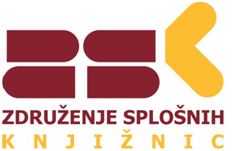 Nagrada Združenja splošnih knjižnic za najboljše projekte splošnih knjižnic 2023Prijavnica za projekte na področju strokovnega dela knjižniceIme/Naslov projekta oz. storitvePodatki o prijaviteljuKratek opis knjižnice in njenih storitev (do 200 besed)Opis knjižnice in njenih storitev naj bo smiselno povezan s projektom, ki ga prijavljate na razpis. Podatki o projektu/storitvi  Razlogi za projekt oz. storitev (do 200 besed)Zakaj ste se odločili za projekt/storitev? Pojasnite potrebo ali problem, ki je spodbudil projekt/storitev (katere kazalnike na področju dela knjižnice ste želeli izboljšati oz. kaj ste želeli doseči). Katera je ciljna skupina, ki ji je projekt/storitev namenjena? Vključite statistične podatke, če ti pojasnjujejo potrebo po projektu/storitvi.  Opis izvajanja projekta oz. storitve (do 300 besed)Kdaj ste začeli s projektom, kako je potekal? Na kakšen način ste vključili ciljno skupino? Kdo je projekt financiral?Opis izboljšanja storitve oz. optimizacije postopkov zaradi izvajanja projekta(do 200 besed) Ali ste opustili določene postopke in jih nadomestili z novimi? Ali ste uvedli le delne izboljšave? Kaj to pomeni za delovanje knjižnice (ali skupine knjižnic)? Ali je zaradi tega delo zaposlenih kvalitetnejše?  Rezultati projekta  (do 500 besed)Opišite rezultate na splošno in podrobno (statistični podatki, rezultati anket itd.), da pokažete, kako so rezultati projekta vplivali na ciljno skupino. Kakšna je zaznana razlika  pred in po izvedbi projekta – prikažite s kazalniki, ki kažejo to razliko? Ali ima projekt/storitev tudi dolgoročne učinke? Ali je rezultate projekta mogoče uporabiti kot model za druge knjižnice?S podpisom zagotavljam, da so podatki v prijavi točni in verodostojni.Direktor knjižniceIme in priimek								DatumPodpisIme knjižniceNaslovURL spletne strani  projekta/storitve, če obstajaKontaktna oseba projektaElektronski naslov kontaktne osebeDirektor knjižnice